Ćwiczenia do utrwalenia głoski „SZ”.Rodzic czyta tekst a dziecko nazywa obrazek.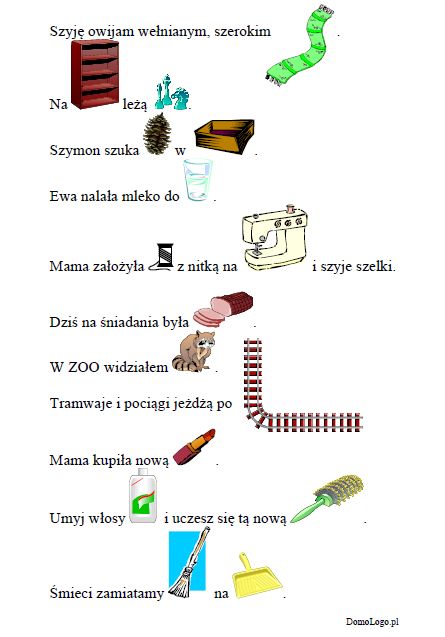 